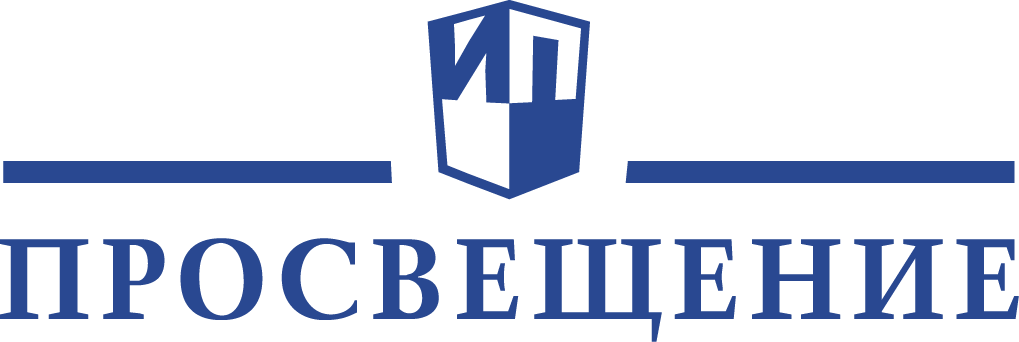 Добрый день, уважаемые родители и учащиеся!Команда издательства «Просвещение» подготовила для школьников и учителей интересные беседы, мастер-классы, лаборатории в режиме онлайн. Пришло время опробовать достижения цифрового века и переоценить возможности живого общения. Предлагаем вашим ученикам специально для них придуманные и организованные занятия для обучения, развития, просвещения с удовольствием. В онлайн-режиме мы готовы отвечать на вопросы участников, принимать их варианты решения творческих задач и вместе обсуждать интересные гипотезы.Онлайн-уроки для учащихся06.04.2020 10:30–11:30 Русский язык и литература Онлайн-урок 7-11 классы«Ныряй в жизнь!» Лаборатория глобальных компетенций Крюкова Галина Васильевна, ведущий методист издательства «Просвещение» Ссылка для участия: https://events.webinar.ru/12290983/359573406.04.2020 11:30–12:30 География Онлайн-урок 6 классРельеф Земли. Горы Дубинина Софья Петровна, методист  издательства «Просвещение»  Ссылка для участия: https://events.webinar.ru/12290983/359577206.04.2020 12.30–13.30 Английский язык Онлайн-урок 3 классPresent continuous: образование, употребление Поспелова Марина Давидовна, автор линии УМК «Английский в фокусе» Ссылка для участия: https://events.webinar.ru/12290983/359583006.04.2020 15:30–16:30 Английский язык Онлайн-урок 4 классВолшебные моменты или как рассказать о том, что было в прошлом Быкова Надежда Ильинична, автор линии УМК «Английский в фокусе» издательства «Просвещение»  Ссылка для участия: https://events.webinar.ru/12290983/359590806.04.2020 16:30–17:00 Начальная школа Онлайн-урок 4 классКак подготовиться к диктанту? Бойкина Марина Викторовна, соавтор учебников УМК «Школа России» и «Перспектива» по литературному чтению Ссылка для участия: https://events.webinar.ru/8478259/382553807.04.2020 9:30–10:30 начальная школа Онлайн урок 4 классПишем изложение в прямом эфире. Бойкина Марина Викторовна, соавтор учебников УМК «Школа России» и «Перспектива» по литературному чтению Ссылка для участия: https://events.webinar.ru/8478259/364045907.04.2020 10:30–11:30 Русский язык и литература Онлайн-урок 7-11 классы«Главное не ткань! Главное - идея!»Эксперименты с информацией  Крюкова Галина Васильевна, ведущий методист издательства «Просвещение» Ссылка для участия: https://events.webinar.ru/12290983/359604407.04.2020 11:30–12:30 биология Онлайн-урок 10-11 классыПодготовка учащихся к ГИА.  Решаем биологические задачи по разделу «Организм как биологическая система» (молекулярная биология, цитология) Чередниченко Ирина Петровна,  методист-эксперт издательства «Просвещение», автор методических пособий;Токарева Марина Викторовна, ведущий методист  издательства «Просвещение»  Ссылка для участия: https://events.webinar.ru/12290983/348369307.04.2020 12:30–13:30 Начальная школа Онлайн-урок 1-4 классыОнлайн-олимпиада «Вспомни имя своё» Карацуба Ольга Владимировна, ведущий методист издательства «Просвещение» Ссылка для участия: https://events.webinar.ru/12290983/362065407.04.2020 12:30–13:30 Начальная школа Онлайн-урок 4 классУчимся определять главную мысль текста Бубнова Инна Анатольевна, автор пособий,  заместитель директора по начальному образованию ГБОУ СОШ № 43 Приморского района Санкт – Петербурга Ссылка для участия: https://events.webinar.ru/8478259/382561207.04.2020 14:30–15:30 Математика Онлайн-урок 5 классГотовимся к Всероссийской проверочной работе по математике. 5 класс. Зубкова Екатерина Дмитриевна, ведущий методист издательства «Просвещение»  Ссылка для участия: https://events.webinar.ru/12290983/335587108.04.2020 9:30–10:30 Начальная школа Онлайн-урок 3 классУчимся складывать и вычитать трёхзначные числа  Глаголева Юлия Игоревна, кандидат педагогических наук,  автор пособий «Тесты», «Проверочные работы», «Развитие математических способностей» Ссылка для участия: https://events.webinar.ru/8478259/382567808.04.2020 09:30–10:30 Русский язык и литература Онлайн-урок 7-11 классыТы можешь больше, чем ты думаешь. Креативные эксперименты  Крюкова Галина Васильевна, ведущий методист издательства «Просвещение» Ссылка для участия: https://events.webinar.ru/12290983/359607808.04.2020 10:30–11:30 История Онлайн-урок 10-11 классыТрудные задания ЕГЭ по истории: как решать? 3 часть. Асмерзаева Карина Игоревна, ведущий методист издательства «Просвещение»  Ссылка для участия: https://events.webinar.ru/12290983/355350108.04.2020 11:30–12:30 География Онлайн-урок 7 классСеверная Америка. Путешествие Дубинина Софья Петровна, методист  издательства «Просвещение»  Ссылка для участия: https://events.webinar.ru/12290983/359612408.04.2020 12.30–13.30 Английский язык Онлайн-урок 5 классУрок Club and Activities Смирнова Елена Юрьевна, соавтор УМК серии «Сферы» по английскому языку для 2-11 классов  Ссылка для участия: https://events.webinar.ru/12290983/359615208.04.2020 14:30–15:30 литература Онлайн-урок 5-11 классыПроницательный читатель современности.   Крюкова Галина Васильевна, ведущий методист издательства «Просвещение»Ссылка для участия: https://events.webinar.ru/12290983/343218508.04.2020 15:30–16:30 Английский язык Онлайн-урок 11 классУрок Exam Practice (Unit 5) Смирнов Алексей Валерьевич, автор учебно-методических пособий по английскому языку для школьников Ссылка для участия: https://events.webinar.ru/12290983/359620808.04.2020 16:30–17:30 Математика Онлайн-урок 6 классГотовимся к Всероссийской проверочной работе по математике. 6 класс Зубкова Екатерина Дмитриевна, ведущий методист издательства «Просвещение»  Ссылка для участия: https://events.webinar.ru/12290983/348115909.04.2020 9:30–10:30 Физика Онлайн-урок 7-8 классыФизика на каждый день Жумаев Владислав Викторович, заведующий редакцией физики издательства «Просвещение» Ссылка для участия: https://events.webinar.ru/8478259/364062909.04.2020 10:30–11:30 Физика Онлайн-урок 9 классРешаем задания ОГЭ вместе! Задачи по механике Литвинов Олег Андреевич, ведущий методист издательства «Просвещение»  Ссылка для участия: https://events.webinar.ru/12290983/348122109.04.2020 11:30–12:30 Начальная школа Онлайн-урок 4 классОбобщаем знания о частях речи. Составляем сообщение. Бойкина Марина Викторовна, соавтор учебников УМК «Школа России» и «Перспектива» по литературному чтению Ссылка для участия: https://events.webinar.ru/8478259/382579209.04.2020 11:30–12:30 Математика Онлайн-урок 7 классГотовимся к Всероссийской проверочной работе по математике. 7 класс. Зубкова Екатерина Дмитриевна, ведущий методист издательства «Просвещение»  Ссылка для участия: https://events.webinar.ru/12290983/348129509.04.2020 12.30–13.30 Английский язык Онлайн-урок 8 классВыполняем четвертную контрольную работу вместе» (УМК «English 8»,  Аторы: Кузовлев В.П., Лапа Н.М., Перегудова Э.Ш., издательство «Просвещение»)  Дуванова Ольга Викторовна, член авторского коллектива линии УМК «English 2-11» Ссылка для участия: https://events.webinar.ru/12290983/359626409.04.2020 14.30–15.30 Начальная школа Онлайн-урок 3-4 классыЗанимательные задания по сложным темам русского языка Тюрина Наталья Петровна, ведущий методист издательства «Просвещение» Ссылка для участия: https://events.webinar.ru/12290983/362073810.04.2020 9:30–10:30 Начальная школа Онлайн-урок 4 класс«Учимся решать задачи на движение». Глаголева Юлия Игоревна, кандидат педагогических наук,  автор пособий «Тесты», «Проверочные работы», «Развитие математических способностей» Ссылка для участия: https://events.webinar.ru/8478259/382586410.04.2020 9:30–10:30 Обществознание Онлайн-урок 9 классЭффективные методики подготовки к ЕГЭ по обществознанию. 2 часть Кумпан Вадим Александрович, кандидат исторических наук, доцент, магистр менеджмента, доцент ФГБОУ ВО «Кубанский государственный университет» Ссылка для участия: https://events.webinar.ru/12290983/343659710.04.2020 10:30–11:30 Математика Онлайн-урок 9 классГотовимся к ОГЭ по математике. Решение практико-ориентированых задач математического содержания Зубкова Екатерина Дмитриевна, ведущий методист издательства «Просвещение»  Ссылка для участия: https://events.webinar.ru/12290983/348142310.04.2020 12:30–13:30 География Онлайн-урок 9 классЧто нужно помнить об ОГЭ по географии  Дубинина Софья Петровна, методист издательства «Просвещение»  Ссылка для участия: https://events.webinar.ru/12290983/359630410.04.2020 15:30–16:30 Физика Онлайн-урок 9 классРешаем задания ОГЭ вместе. Задания на интерпретацию графиков Литвинов Олег Андреевич, ведущий методист издательства «Просвещение»  Ссылка для участия: https://events.webinar.ru/12290983/3481585Вебинары для учителей, методистов, воспитателей, педагогов-психологов, преподавателей, студентов, руководителей образовательных организаций, а также родителей. 06.04.2020 9:30–10:30 Физика Учебники и учебные пособия по физике для средней школы. Литвинов Олег Андреевич, ведущий методист издательства «Просвещение»  Ссылка для участия: https://events.webinar.ru/12290983/317869306.04.2020 14:30–15:30 Русский язык Русский язык и литература. Русский родной язык и русская родная литература. Актуальные вопросы преподавания. Крюкова Галина Васильевна, ведущий методист издательства «Просвещение» Ссылка для участия: https://events.webinar.ru/12290983/348090507.04.2020 9:30–10:30 Биология, экология, естествознание Инновационные отечественные цифровые образовательные технологии по формированию здоровых привычек у учеников  в современной школе. Часть 4 Пеньков Александр Михайлович, автор пособия «Практикум. Траектория личного качества жизни. 8-9 классы» издательства «Просвещение»  Ссылка для участия: https://events.webinar.ru/12290983/335576707.04.2020 16:30–17:30 Русский язык и литература Функциональная грамотность для реальной жизни. Как улучшить свою жизнь с помощью русского языка Фёдоров Виктор Викторович, методист Городского методического центра Департамента образования города Москвы Ссылка для участия: https://events.webinar.ru/12290983/343213109.04.2020 16:30–17:30 Физика Вопросы естественно-научной грамотности на ВПР. Как отработать на уроке? Литвинов Олег Андреевич, ведущий методист издательства «Просвещение»  Ссылка для участия: https://events.webinar.ru/12290983/343225910.04.2020 11:30–12:30 Изобразительное искусство Портрет: алгоритм изображения. УМК «Изобразительное искусство» под редакцией Т.Я. Шпикаловой издательства «Просвещение»   Максимова Наталья Вячеславовна,  методист издательства «Просвещение»  Ссылка для участия: https://events.webinar.ru/12290983/337758510.04.2020 14:30–15:30 Физика Индивидуальный проект. Новый предмет в школьном курсе Литвинов Олег Андреевич, ведущий методист издательства «Просвещение»  Ссылка для участия: https://events.webinar.ru/12290983/3432373